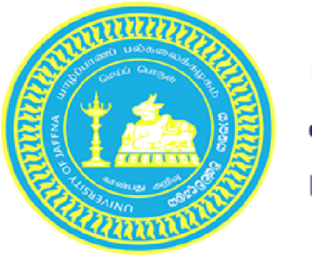 UNIVERSITY OF JAFFNA, SRI LANKAPreservation and Digitization of Sri Lankan Tamilology CollectionApplication for the Post of Project Assistant – (ON CONTRACT)          Name with initials (Mr/Mrs/Miss)  ............................................................................................................................................................................................ ............................................................................................................................................................................................ Name  denoted  by  initials    ........................................................................................................................................................................................................................................................................................................................................................................................ Permanent Address:    	 	 		4. Temporary Address:  	……………………………………………………………  	 ……………………………………………………………...... 	……………………………………………………………  	 ………………………………………………………………… 	…………………………………………………………....  	    ………………………………………………………………..  5. Telephone No:     1. Landline: ………………………..                 2. Mobile   : ………………………..  6. E-mail Address: ………………………………………  7. Date of Birth:                                                               8. NIC No:         9. Gender: ……………………………  	  	  	 10. Civil Status:  …………………………………………… Age as at closing date of application:  Year: ……………. Month: ………………… Days: ………………..  Nationality: ……………………………....................  State whether citizen of Sri Lanka by Descent: Yes/ No  State whether you hold a valid driving license in Sri Lanka: Yes/ No  	If yes, permitted vehicle classes: ……………………………………………………Educational Qualification:   G.C.E (O/L) : (Please attach the scanned  copies of certificates) G.C.E. (A/L): (Please attach the scanned copies of certificates) University Education (Degrees, Diploma, etc.) :(Please attach the scanned copies of certificates)  Professional Qualifications:   (Please attach the scanned copies of certificates)  Highest Examination passed in Sinhala/English /Tamil :   Sinhala: .........................................................................................................................................................................English: ........................................................................................................................................................................Tamil: ……………………………………………………………………………………………………………………………Previous experience as a Project Assistant or similar jobs: (Please attach the scanned copies of service certificates)  Present Occupation : (If applicable)  01.Post: ……………………………………………………………………………………………………….  02. Date of appointment to such post: ……………………………………………………………………...  03. Whether confirmed in the present post: …………………………………………………………….  Place of Work: ………………………………………………………………………………………………….  Salary Scale of the Post: …………………………………………………………………………………….  Present Salary: (a) Basic: …………………………………………………………………………………….   	  	  	  	 (b) Allowances: …………………………………………………………………………….  Previous appointments including those under training, if any, with dates:    Any other Particulars (If not enough this row, please annex an attachment herewith)  ………………………………………………………………………………………………………………………………………………………………………………………………………………………………………………………………………………………………………………………………………………………………………………………………………………………………………………………… Name and address of two referees (Non Relatives)         Name 	 	 	 	 	 	 	 	Address ………………………………………………  	 	 	           ………………………………………………… TP No: ……………………………………….	 	 	                         ………………………………………………………………………………………………… 	 	                          ………………………………………………………TP No: ……………………………………….	 	 	 	…………………………………………………………  22. Declaration of Applicants:  I certify that all particulars stated by me in this application are true and correct, I am aware that if any particulars are found to be false or inaccurate prior to my selection, my application will be rejected and that if particulars are found to be false or inaccurate after my selection, I will be dismissed from service without any compensation.   ………………………….              					……………………………………   Date                  						  Signature of Applicant  NOTE: Applicants in the services of Government, Corporations or Statutory Boards should forward their applications through the head of the institution concerned.  23. Forwarded:  I certify that the particulars given in columns 01 to 21 of this application are correct according to the applicant’s personal file. He/ She could be released/ could not be released from this institution if selected for appointment.   	……………………………  	  	  	  	            ……………………………………………………………   	Date  	  	  	  	  	  	            Signature of Head of the Dept/Institution    								(Rubber Stamp)1st Attempt 1st Attempt 2nd Attempt 2nd Attempt Year: Year: Year: Year: Subjects passed: Grade: Subjects passed: Grade: 01. 02. 03. 04. 05. 06. 07. 08. 09. 10. 1st Attempt 1st Attempt 2nd Attempt 2nd Attempt 3rd Attempt 3rd Attempt Year: Year: Year: Year: Year: Year: Subjects passed: Grade: Subjects passed: Grade: Subjects passed: Grade: 01. 02. 03. 04. University/  Higher  Education  Institute   Period  Course followed  Subjects  Class  Effective  Date  Institute & AddressProfessional experience & qualificationsYearInstitution/Department  Post  Duration  Institution/Department  Post  Salary Scale  Period (From – To)  